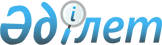 Анықтауды бастау және жекелеген тауарлардың импорты кезiнде уақытша қорғаныштық шараларды қолдану туралы
					
			Күшін жойған
			
			
		
					Қазақстан Республикасы Үкіметінің 2000 жылғы 22 тамыздағы N 1291 Қаулысы. Күші жойылды - Қазақстан Республикасы Үкіметінің 2008 жылғы 20 ақпандағы N 171 Қаулысымен



      


Күші жойылды - Қазақстан Республикасы Үкіметінің 2008.02.20. 


 N 171 


 Қаулысымен.



      "Тауарлар импорты жағдайында iшкi рынокты қорғау шаралары туралы" Қазақстан Республикасының 1998 жылғы 28 желтоқсандағы 
 Z980337_ 
 Заңына сәйкес және iшкi рынокта тең бәсекелестiк жағдай жасау, экономикалық ахуалды тұрақтандыру және отандық өндiрушiлердi қолдау мақсатында Қазақстан Республикасының Үкiметi ҚАУЛЫ ЕТЕДI: 



      1. Қазақстан Республикасы Энергетика, индустрия және сауда министрлiгiнiң Антидемпингтiк бақылау жөнiндегi комитетi қосымшаға сәйкес тауарларға қатысты анықтауды бастасын. 



      2. Қазақстан Республикасының Энергетика, индустрия және сауда министрлiгi анықтау рәсiмi аяқталғанға дейiн, заңнамада белгiленген тәртiппен, осы қаулыға қосымшада көрсетiлген тауарлардың импортын лицензиялауды жүзеге асырсын. 



      3. Осы қаулыға қосымшаға сәйкес тауарлардың импортына алты ай мерзiмге уақытша қорғаныштық шаралар енгiзiлсiн. 



      4. Қазақстан Республикасы Мемлекеттiк кiрiс министрлiгiнiң Кеден комитетi тауарлардың импорты кезiнде осы қаулыға қосымшада көрсетiлген мөлшерде уақытша қорғаныштық баж алсын. 



      5. Қазақстан Республикасы Энергетика, индустрия және сауда министрлiгiнiң Антидемпингтiк бақылау жөнiндегi комитетi Қазақстан Республикасының Сыртқы iстер министрлiгiмен бiрлесiп, белгiленген тәртiппен Беларусь Республикасының, Қазақстан Республикасының, Қырғыз Республикасының, Ресей Федерациясының және Тәжiкстан Республикасының Интеграциялық комитетіне және Тәуелсіз Мемлекеттер Достастығының Атқару комитетiне анықтаудың басталатындығы және Қазақстан Республикасының уақытша қорғаныштық шаралар қолданатындығы туралы хабарласын.



      6. Осы қаулы жарияланған күннен бастап күшіне енеді.

      

Қазақстан Республикасы




      Премьер-Министрінің




      

бірінші орынбасары


                                 Қазақстан Республикасы Үкіметінің



                                   2000 жылғы 22 тамыздағы N 1291



                                         қаулысына қосымша

       

Қазақстан Республикасының аумағына әкелінетін,




           

оларға қатысты анықтау басталатын және




           

уақытша қорғаныштық баждар енгізілетін




                      

тауарлардың тізбесі


------------------------------------------------------------------



      Тауардың атауы        ТМД СЭҚ ТН          Уақытша



                             бойынша           қорғаныштық



                           тауардың коды     баждың ставкасы



                                              (кедендік құнынан



                                               %-бен)



------------------------------------------------------------------



           1                   2                    3



------------------------------------------------------------------



 Түсқағаз және бет жағы       481420000               25



 түйiршiктi, батыра



 басылған, боялған,



 өрнектелген немесе өзге



 тәсiлмен полимерлiк



 материалдың қабатымен



 безендiрiлген қағаздан



 тұратын осындай



 қабырғалық жабынғы

 Түсқағаз және бет жағы       481430000               25



 параллельдi иiрiлумен



 немесе матаға



 байланыстырылған



 немесе



 байланыстырылмаған



 тоқылған материалмен



 жабылған осындай



 қабырғалық жабынғы

 Түсқағаз және мөлдiр         481490100               25



 қорғанышты полимерлiк



 материалмен қапталған



 түйiршектi, батыра



 басылған, боялған,



 өрнектелген немесе өзге



 де тәсiлмен безендiрiлген



 осындай қабырғалық жабынғы

 Алюминий катанкiлерiнен     761410000                15



 басқа электрлiк             761490000



 айырымсыз кесiндiсiнiң



 мөлшерi 16-дан 500 мм2



 дейiнгi сым*

 Өткiзгiшiнiң кесiндiсi 1,5- 854459100-ден            20



 тен 240 мм2 дейiнгi         854459800-ден



 қуаттық кабель

 Өткiзгiшiнiң кесiндiсi      854459100-ден            20



 1-ден 10 мм2 дейiнгi        854459800-ден



 бақылау кабелi

 Өткiзгiшiнiң кесiндiсi      854459100-ден            20



 1-ден 120 мм2 дейiнгi       854459800-ден



 орнату сымы

      *Тауарлардың номенклатурасы кодпен де тауардың атауымен де



айқындалады. Техникалық параметрлері мен белгіленген жағдайларда



жұмысқа арналуы тиісті жазбамен куәландырылуы керек.

					© 2012. Қазақстан Республикасы Әділет министрлігінің «Қазақстан Республикасының Заңнама және құқықтық ақпарат институты» ШЖҚ РМК
				